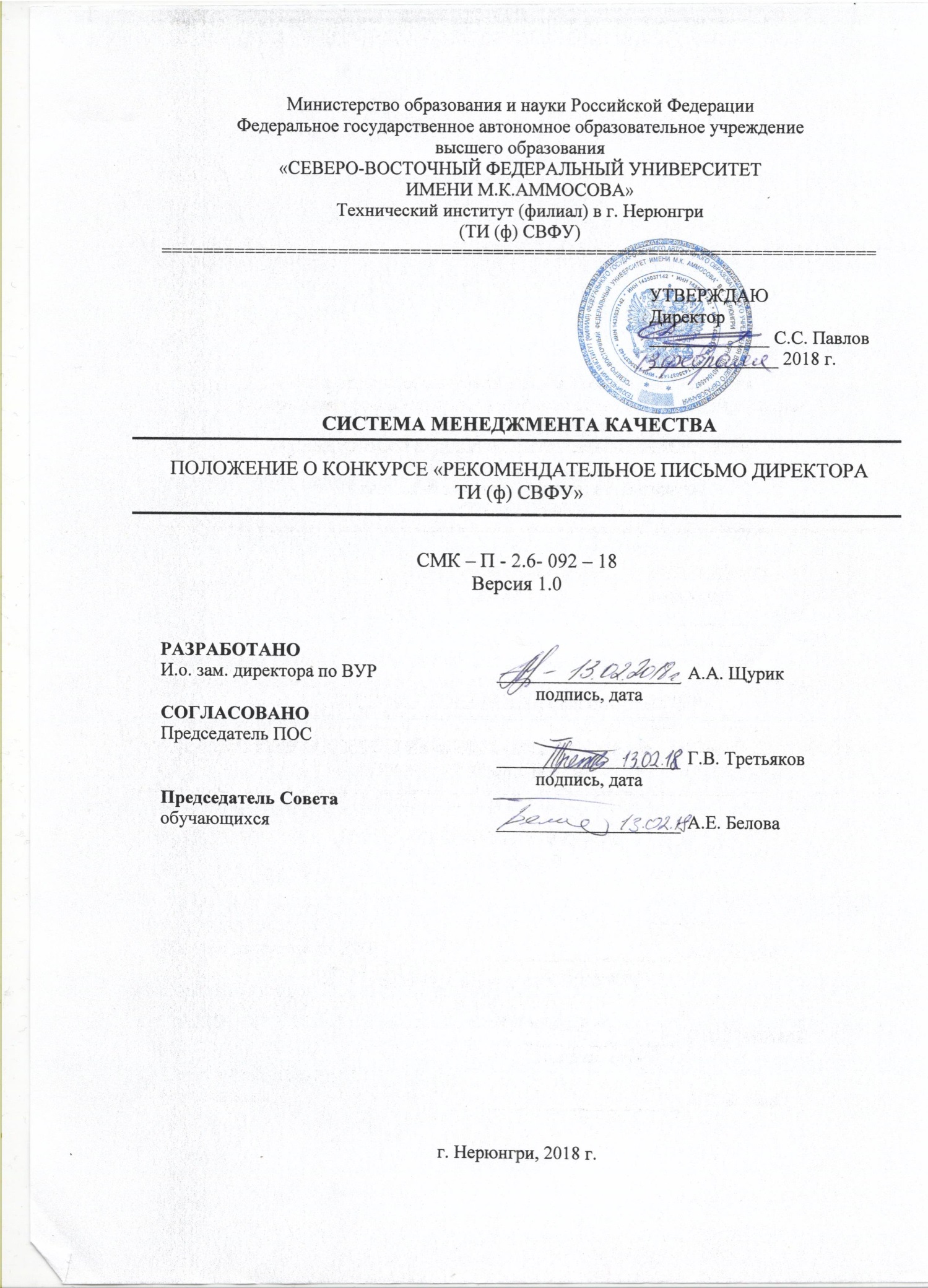 СодержаниеПеречень сокращений и ОСНОВНЫЕ ОПРЕДЕЛЕНИЯ1. НАЗНАЧЕНИЕ И ОБЛАСТЬ ПРИМЕНЕНИЯНастоящее Положение устанавливает порядок и механизмы написания рекомендательного письма директора ТИ (ф) СВФУ руководителям предприятий МО «Нерюнгринский район» и за его пределами студентам-выпускникам ТИ (ф) СВФУ.Написание рекомендательного письма возможно только студентам-выпускникам, обучающимся как на бюджетной, так и на коммерческой основе. Обязательным условием является академическая успеваемость на протяжении всего периода обучения в ТИ (ф) СВФУ.Учредители и организаторы2.1. Учредитель: Администрация ТИ (ф) СВФУ им. М.К. Аммосова в г. Нерюнгри.2.2. Организатор: Отдел по внеучебной работе ТИ (ф) СВФУ.Цели и задачи3.1. Цель: Предоставление объективной всесторонней информации, представляющей собой личный положительный отзыв директора ТИ (ф) СВФУ о студенте, с ручательством за него, который тот может предъявить конкретному или любому потенциальному работодателю. 3.2. Задачи:Повысить интерес студентов к учебному процессу;Поощрить студентов, обучающихся на «хорошо» и «отлично»;Создать условия для развития конкурентоспособной личности.ОБЩИЕ ПОЛОЖЕНИЯ4.1. На рекомендательное письмо директора ТИ (ф) СВФУ могут претендовать студенты-выпускники, обучающиеся как на бюджетной, так и на коммерческой основе. 4.2. Обязательным условием является академическая успеваемость на протяжении всего периода обучения.4.3. Допускается наличие академической задолженности или пересдачи экзамена (зачета) по уважительной причине.УСЛОВИЯ КОНКУРСА5.1.Участие в Конкурсе на добровольной и равноправной основе могут принять студенты-выпускники. 5.2. Участники предоставляют в Конкурсную комиссию заполненную таблицу критериев оценивания (Приложение № 1) с приложением копии зачетной книжки, заверенной в УМО (Приложение 3). Копии грамот, дипломов, благодарственных писем, научных публикаций, публикаций в СМИ за весь период обучения, личное заявление (Приложение 2), мотивационное эссе о выбранной профессии, личную характеристику, а также характеристику от кафедры. Все документы необходимо предоставить в письменном и электронном виде. 5.3. Конкурсные материалы предоставляются в указанные сроки в Отдел по ВУР по адресу: г. Нерюнгри, ул. Южно-Якутская, 25, каб. 203. Тел.: (41147) 4-10-50, факс: 4-47-89. E-mail: Vur.svfu@rambler.ru5.4.Формирование списков претендентов и отбор участников осуществляется Конкурсной комиссией, в указанные оргкомитетом сроки. 5.6. Обладателей рекомендательного письма выбирает лично директор ТИ (ф) СВФУ.Приложение 1Критерии оценивания участников конкурса «Рекомендательное письмо директора»Приложение 2Форма заявленияДиректору ТИ (ф) СВФУС.С. Павловустудента(ки) ____курсагр._______________________________________(ФИО)тел.:_________________ЗАЯВЛЕНИЕ	Прошу рассмотреть мою кандидатуру на конкурсе «Рекомендательное письмо директора ТИ (ф) СВФУ».	Прилагаю следующие документы, подтверждающие мои достижения в учебной деятельности, а также копии грамот:1.2.3.…                                                                                                                    ________________________(подпись)Дата______________              Приложение 3Правила заверения копии зачетной книжки студентаЗапись о заверение копии зачетной книжки студента ставится сотрудником деканата/директората или заместителем руководителя учебного подразделения по учебной работе. Указывается должность, ФИО, дата.Кроме этого, на копии зачетной книжки делается отметка «Подтверждаю отсутствие академической задолженности или пересдачи экзамена (зачета) по неуважительной причине в течение следующих _________________________ семестров». Указывается должность, ФИО, дата.                                                      (указываются семестры)1. Перечень сокращений и основные определения2. Назначение и область применения3.Учредители и организаторы 4.Цели и задачи5.Общие положения 6.Условия конкурсаТИ (ф) СВФУ, институт-Технический институт (филиал) федерального государственного автономного образовательного учреждения высшего образования «Северо-Восточный федеральный университет имени М.К. Аммосова» в г. НерюнгриУМО-Учебно-методический отдел ТИ (ф) СВФУЛокальная комиссия-Комиссии учебного подразделения ТИ (ф) СВФУ по утверждению кандидатур, претендующих на рекомендательное письмо директора ТИ (ф) СВФУ№Наименование критерияКритерий выполняется (поставить от 1 до 5 баллов, указать наличие документов, подтверждающих выполнение данного критерия (при наличии) в графе «примечания»)Критерий не выполняетсяПРИМЕЧАНИЯ1.Участие в олимпиадах всероссийского и международного уровня по профильным дисциплинам2.Участие в научно-исследовательской работе, спортивной, общественной или культурной жизни института3.Высокий уровень знания иностранного языка, в частности в профессиональных коммуникациях (оценивается и визируется профильной кафедрой)4.Высокий уровень знания и умения работать с прикладными компьютерными программами для решения задач профессиональной деятельности ( оценивается и визируется преподавателями, читавшими данный курс)5.Отличные результаты прохождения производственных практик (максимальный бал ставится только  при наличии положительной характеристики руководителя практики)6.Сформированность профессиональных компетенций, умение работать в команде (оценивается и визируется профильной кафедрой на основании анализа работы студента на практических и лабораторных занятиях, защитах проектных работ, защите отчетов по практике, отзывов специалистов с мест прохождения практик)7.Качественное и своевременное выполнение выпускной-квалификационной работы (оценивается и визируется профильной кафедрой на основании отзыва руководителя) 